ЗАКЛЮЧИТЕЛЬНЫЙПРОГРАММНЫЙ ОТЧЕТГрантополучатель: Общественный Фонд «Social Development Center»Тема гранта: Организация деятельности «Горячей линии» по оказанию консультативной и практической помощи в сфере религиозных отношенийСумма гранта: 15 276 811 (пятнадцать миллионов двести семьдесят шесть тысяч восемьсот одиннадцать) тенге1. Опишите мероприятия в рамках социального проекта Задача 1. Организация деятельности единой республиканской «Горячей линии – 114» по принципу «call-центра» (далее - Проект), в целях обеспечения доступа гражданам и организациям к информации по всем вопросам, касающимся религиозной сферыМероприятие 1. Создание телефона «Горячей линии» и обеспечение его работы по принципу «Call-центра»1. Создан Call-центр горячей линии «114». По данному направлению за отчетный период проведена следующая работа: 2. С Комитетом телекоммуникаций Министерства цифрового развития, инноваций и аэрокосмической промышленности РК отработан вопрос по изъятию короткого универсального телефонного номера «114» у ОФ «Ізгілікті істер» с последующим присвоением его ОФ «Social Development Center» (Приказ Заместителя председателя Комитета телекоммуникаций за № R20000903 от 22.06.2020г.);3. Проведен переговорный процесс с оператором телефонной связи АО «Казахтелеком» по вопросам предоставления телекоммуникационных услуг;Проработаны следующие вопросы организационно-технического характера: - уточнение необходимых объемов трафика входящей и исходящей телефонной связи;- создание виртуального call-центра для обеспечения должного уровня контроля и качества предоставляемых услуг;- подключение услуги free phone и другие технические вопросы. 4. Сформирована команда операторов Call-центра телефона «Горячей линии - 114» из 4 человек (заключены договора на оказание услуг); 5. Проведены работы по организации комплекса обучающих мероприятий для операторов;6. Подготовлено офисное помещение для организации Call-центра «Телефона горячей линии - 114» по адресу: г.Алматы, ул. Толе б155, офис 604-605;7. Произведено материально-техническое оснащение Call-центра «Телефона горячей линии - 114».Мероприятие 2. Создание специализированного web-сайта проекта1. Закуплено доменное имя: www.114.kz и тарифный план B-4 у ведущего отечественного хостинг-провайдера – ТОО «Интернет-                  компания PS»; 2. Разработан сайт проекта:- разработан дизайн сайта;- проделана вёрстка;- написан технический код;- настроена версия сайта на двух языках: казахском и русском;- настроена адаптивность сайта под компьютерную, мобильную и планшетную версии;- внедрена функция заказа обратного звонка;- разработан логотип сайта.На сайте были созданы такие разделы, как: «Вопросы-ответы», «Новости» и «О проекте». В разделе «Вопрос-ответы» обратившиеся смогут получить индивидуальные онлайн-консультации со специалистами, искать/сортировать по новизне, активности, просмотрам ранее кем-то заданные вопросы. Раздел «Новости» создан для постоянного контентного наполнения сайта справочной, консультационной информацией. В разделе «О проекте» добавлена вся информация о реализации проекта. По итогам работы на сайт поступило 252 обращения. Помимо этого, на сайте было опубликовано 291 различных материалов, включая вопросы-ответы. Общее количество посещений за отчетный период – 3031 пользователь.Мероприятие 3. Обучение операторов1. Проведён тренинг «Техники эффективного делового общения для операторов call-центра и менеджеров». 2. Проведен онлайн-тренинг на тему «СТРЕСС-МЕНЕДЖМЕНТ». 3. Проведен дополнительный тренинг на тему «ПАНДЕМИЯ ЖАҒДАЙЫНДА ЭКСТРЕМИСТІК ИДЕЯЛАРДЫҢ ТАРАЛУЫ: дін саласындағы консультант мамандарды ақпараттандыру». Автор тренинга – Айнур Курманалиева.На всех трёх тренингах принимали участие операторы горячей линии «114». По итогам анкетирования участников тренинга была отмечена высокая польза подобных мероприятий в целях улучшения работы в качестве оператора линии по вопросам религии.Задача 2. Оказание консультативной и психологической помощи пострадавшим от деструктивной религиозной деятельностиМероприятие 1. Приём звонков и оказание консультации (включая обращения через web-сайт и другие каналы)Приём звонков и оказание консультации, включая обращений через сайт начались в августе и за 4 месяца работы обработали 4380 обращений. Из них 252 обращения поступило на сайт проекта www.114.kz, в то время как на телефон горячей линии поступило 4128 звонков, 299 из которых по вопросам религии. Стоит отметить, что с каждым месяцем увеличивалось количество поступающих звонков. При условии бесперебойной работы линии в течение нескольких лет, количество обращающихся и востребованность линии как инструмента противодействию распространения деструктивной религиозной идеологии возросло бы в разы. Консультация абонентов проводилась 4-мя операторами с базовым религиоведческим знанием и 15-ю профильными специалистами в области исламоведения, религиоведения, юриспруденции и психологии. В соответствии с характером поступающих вопросов, была выявлена следующая тенденция потребности того или иного профильного специалиста: 45,2% всех обращений были обработаны исламоведами, 33,6% - операторами, 8,1% - психологами, 7,3% - религиоведами и 5,8% - юристами.Задача 3. Обеспечение взаимодействия по вопросам религии с государственными органами, общественными объединениями и аналогичными центрами и регулярный мониторинг и оценка эффективности деятельности проектаМероприятие 1. Установление и развитие партнёрских взаимоотношений с заинтересованными структурами1.Местным исполнительным органам в сфере религии (УДРы, УОРы) были разосланы письма о партнёрстве. 2.Установлены первичные контакты со всеми регионами. 3. Представители 13 регионов приняли участие в пресс-конференции о старте проекта4. Представители регионов начали информационную работу по освещению деятельности горячей линии.5. Был проведен независимый мониторинг экспертами исполнительных органов по итогам которого средний балл оценки качества работы горячей линии составил 4,65 из 5. Все эксперты отметили актуальность и необходимость в функционировании данной линии.Задача 4. Продвижение проекта в средствах массовой информации, а также в социальных сетяхМероприятие 1. Проведение широкой PR-кампании по продвижению проекта среди населения 1. Заключён договор с информационным агентством «Интерфакс-Казахстан» о проведении пресс-конференции запуска проекта «Горячая линия 114»2. «06» августа 2020 года проведена пресс-конференция в режиме онлайн через сервис конференцсвязи «Zoom». Участие в пресс-конференции приняли руководитель управления правоприменительной практики в сфере религиозной деятельности комитета по делам религий министерства информации и общественного развития Республики Казахстан Беимбет Манетов, председатель правления некоммерческого АО «Центр поддержки гражданских инициатив» Батима Мукина, менеджер по корпоративным вопросам и связям с общественностью Общественного Фонда «Social Development Center» Бейбит Турабаев, phd в области религиоведения, эксперт Елнар Берикбаев. На конференции приняли участие 18 человек.3. Проведена SEO-оптимизация сайта, в том числе: настройка постоянных ссылок, создание карты сайта, файла robots.txt, включение мета-тегов в существующие публикации и т.д.4. Была проведена таргетированная реклама. Общий охват по ее итогам составил 345 554 пользователей. Данный вид рекламы длился с августа по ноябрь.5. Запущена реклама в популярных пабликах социальных сетей. По итогам данного вида рекламы было опубликовано 19 рекламных публикаций. 6. Были подготовлены визуальные электронные баннера для различных площадок и видов публикаций. Всего было подготовлено 24 различных баннера.Задача 5. Итоговая публичная презентация результатов проекта в соответствии с условиями договораМероприятие 1. Итоговая пресс-конференцияВ понедельник, 30 ноября в 12:00 состоялась онлайн пресс-конференция посвященная публичной презентации итогов проекта "Горячая линия 114". В пресс-конференции приняли участие директор Центра прикладных исследований религии "Мысль", религиовед, член Республиканской информационно-разъяснительной группы при Комитете по делам религий МИОР Казахстана, партнер проекта "Горячая линия-114" Аскар САБДИН, юрист, адвокат Алматинской городской коллегии адвокатов, консультант-эксперт "горячей линии -114" Кадыржан МОЛДАШАРИП, психолог, магистр в области исламоведения, консультант-эксперт горячей линии "114" Лаура ДОСБЕРГЕНОВА, исполнительный директор ОФ Social Development Center Биржан КАЗТУРГАНОВ.Также на онлайн пресс-конференции присутствовал председатель Комитета по делам религий Министерства информации и общественного развития Республики Казахстан Нукежанов Ержан Болатканович. На пресс-конференции были озвучены итоги реализации и проекта и обсуждены актуальные вопросы в сфере противодействия и профилактики религиозного экстремизма и терроризма. По итогам пресс-конференции вышло более 15 публикаций в различных СМИ. Информационная работа о ходе реализации проектаМероприятие 1. Анонс о начале проектаВ соответствии с условиями договора было опубликовано более 2-х публикаций о начале проекта. Данные публикации охватили 3 канала социальных сетей, это «Instagram», «Facebook» и «Vkontakte».Мероприятие 2. Пресс-конференция о старте горячей линии 114В соответствии с условиями договора было опубликовано более 5-и публикаций о запуске горячей линии. На базе пресс-центра «Интерфакс-Казахстан» была проведена пресс-конференция о запуске горячей линии. Участие в конференции приняли 18 человек.Мероприятие 3. Публикации на сайте проекта и в социальных сетяхВ соответствии с условиями договора на сайте проекта и в социальных сетях было опубликовано более 8-и публикаций. Материалы на регулярной основе публиковались с августа по ноябрь. Мероприятие 4. Итоговая пресс-конференция. В соответствии с условиями договора было опубликовано более 3-х публикаций о результатах проекта. 30го ноября 2020 года на базе пресс-центра «Интерфакс-Казахстан» была проведена итоговая пресс-конференция о результатах работы горячей линии 114. Участие в конференции приняло 21 человек.Заполните таблицу и опишите соответствие запланированных результатов полученным результатамЗаполните таблицу, указав социальный и экономический эффекты социального проектаОпишите обоснования отклонения по проекту от плана: Отклонения были в сторону улучшения проекта. К примеру, количество партнеров проекта составило 10 организаций вместо 5-ти. Количество косвенных бенефициаров значительно превысило планируемые показатели и составило 6 164 893. Данный показатель были достигнут за счет массированной информационной работы.2. Достижение цели (описание фактов и указание аргументов о достижении цели):Главной целью проекта является недопущение и пресечение противоправной и иной деструктивной деятельности различных субъектов религиозных отношений. Функционирование горячей линии по вопросам религии, позволяет любому гражданину получить достоверную информацию о том или ином вопросе, получить консультативную, психологическую или юридическую помощь по любому вопросу, связанному с религией. Консультация абонентов проводилась 4-мя операторами с базовым религиоведческим знанием и 15-ю профильными специалистами в области исламоведения, религиоведения, юриспруденции и психологии. В соответствии с характером поступающих вопросов, была выявлена следующая тенденция потребности того или иного профильного специалиста: 45,2% всех обращений были обработаны исламоведами, 33,6% - операторами, 8,1% - психологами, 7,3% - религиоведами и 5,8% - юристами.Учитывая большое количество поступивших звонков, можно сделать вывод о востребованности данной линии и достижении ее целей. Так, с момента начала работы линии поступило 4380 обращений, из них 551 на тему религии. Учитывая небольшой срок реализации проекта и время на рекламирование горячей линии, данные количественные показатели являются высокими. Стоит отметить, что количество поступающих обращений увеличивалось с каждым месяцем и при условии непрерывной работы линии, сервис будет становиться все более популярным и востребованным, что повлечет за собой более эффективное достижение ее целей и задач. Общий охват в рамках проекта составил 7198 бенефициаров. Косвенный охват – 6 164 893.3. Измерение социальных и других изменений, произошедших по окончании и/или в течение реализации социального проекта (сравнить до проектную ситуацию и ситуацию на момент завершения проекта, степень решения проблем и задач в рамках проекта):	Одним из значительных новшеств в реализации проекта в этом году, стало создание сайта www.114.kz. 	На сайте были созданы такие разделы, как: «Вопросы-ответы», «Новости» и «О проекте». В разделе «Вопрос-ответы» обратившиеся смогут получить индивидуальные онлайн-консультации со специалистами, искать/сортировать по новизне, активности, просмотрам ранее кем-то заданные вопросы. Раздел «Новости» создан для постоянного контентного наполнения сайта справочной, консультационной информацией. В разделе «О проекте» добавлена вся информация о реализации проекта. По итогам работы на сайт поступило 252 обращения. Помимо этого, на сайте было опубликовано 291 различных материалов, включая вопросы-ответы. Общее количество посещений за отчетный период – 3031 пользователь.Суть проекта предполагает, что каждое решенное обращение является историей успеха, которое в той или иной степени помогло бенефициару, обратившемуся на горячую линию. К примеру, 27го августа на сайт проекта www.114.kz поступило следующее обращение от пользователя «Кирилл», электронный адрес - memoriesforher@gmail.com: «Я хочу принять буддизм. С чего начать? В Казахстане непонятно». Данное обращение было направлено специалисту-религиоведу проекта Берикбаеву Елнару, ответ которого звучал следующим образом: «Право на свободу вероисповедания (религии, совести) является одним из основных прав человека, закреплённых в Конституции, законодательстве многих стран мира и международно-правовых документах. Каждый человек имеет право на свободу вероисповедания, говорится в статье 22 Конституции Республики Казахстан. В то же время, выбор религии, мировоззрения — одно из самых важных жизненных решений, которое следует принимать взвешенно и осторожно. Принимая ту или иную религию, вы должны быть готовы как к внутренним изменениям, так и ко внешним. Могут изменяться Ваши взгляды на многие вещи, изменится образ жизни, на смену старым привычкам придут новые, а переоценка ценностей может повлиять на отношения с самыми близкими людьми. Поэтому окончательное решение в пользу какой-либо религии, я рекомендую Вам принимать только после изучения основных положений и догм вероучения, истории религии и культовой практики. Посоветуйтесь с семьёй и друзьями. Взгляд со стороны, небезразличного к Вам человека, также может помочь при определении выбора. Конечно, последнее слово за Вами, выбор религии — личное дело каждого человека и его Конституционное право. В свою очередь, ниже привожу рекомендации с чего следует начать изучение буддизма.- Для начала необходимо понять принципы буддизма, для этого изучите буддийскую терминологию: дхарма, сансара, ахимса, карма и т.д.- Изучите историю появления и распространения буддизма.- Далее необходимо ознакомиться с жизнеописанием основателя буддизма, чтобы наиболее полно проникнуться в сущность этой религии.- Изучите информацию о четырех благородных истинах, которые являются фундаментальными понятиями буддизма.- Далее необходимо изучить информацию о реинкарнации и нирване.- Затем необходимо узнать о том, что такое карма и как она влияет на людей.- Далее необходимо выбрать направление буддизма, которому Вы будете привержены.В настоящее время существуют такие основные буддийские школы и направления: последователи школы Вонбульгё (Вон-буддизм), тибетский буддизм, Дзэн-буддизма, Чань-буддизм (китайская школа буддизма).В Казахстане буддизм представлен современным течение в буддизме — Вон-буддизм.»4. Статистическая информация в разрезе участников социального проекта (на момент предоставления программного промежуточного отчета):Гендерный показатель:* Гендерный показатель основан на статистических данных (Приложение 2/3) сайта проекта - www.114.kz. По этим данным 55% являются представителями женского пола, в то время как 45% - мужчины.Социальный статус по категориям:Возрастной показатель:* Возрастной показатель основан на статистических данных (Приложение 2/3) сайта проекта - www.114.kz. Данное разделение по возрастным группам не является полностью точной и несет приблизительный характер.5. Результаты социального проекта: конкретные результаты, полученные в ходе реализации социального проекта указанными целевыми группами (с указанием количественных показателей, описанием качественных сдвигов): на телефон и сайт горячей линии поступило 4380 обращений, 551 из которых по вопросам религии. На все обращения были даны профессиональные ответы компетентными специалистами линии. Каждый бенефициар был удовлетворен ответом специалистов горячей линии и решил ту или иную проблему, связанную с вопросами религии. Все задачи проекта были выполнены в полном объёме и в соответствии со сроками. По итогам проекта были достигнуты следующие результаты:- Снижение динамики роста приверженцев ДРТ за счет предоставления оперативной квалифицированной помощи консультационного и психологического характера. Консультация абонентов проводилась 4-мя операторами с базовым религиоведческим знанием и 15-ю профильными специалистами в области исламоведения, религиоведения, юриспруденции и психологии. В соответствии с характером поступающих вопросов, была выявлена следующая тенденция потребности того или иного профильного специалиста: 45,2% всех обращений были обработаны исламоведами, 33,6% - операторами, 8,1% - психологами, 7,3% - религиоведами и 5,8% - юристами.- Повышение уровня информированности населения в вопросах религиозных отношений, деятельности запрещенных экстремистских организаций и деструктивных религиозных учений. На сайте проекта регулярно публиковались информационные материалы, направленные на профилактику деструктивной религиозной идеологии. Всего было опубликовано 291 материалов, включая вопросы-ответы. В то же время, за период реализации проекта 3031 человек посетило сайт. - Повышение уровня информированности государственных органов о религиозной ситуации, а также оперативность их реагирования на негативные процессы в религиозной сфере (за счет, поступающий информации от населения). Проектной командой ОФ «SDC» были установлены рабочие контакты с исполнительными органами в сфере религии. В целях быстрого реагирования на региональные вопросы было направлено 15 писем о сотрудничестве. Обращения, касающиеся юрисдикции того или иного регионального исполнительного органа были переадресованы представителям государственных органов.- Своевременное пресечение противоправных действий в сфере межконфессиональных отношений, таких как незаконная реализация религиозной литературы и атрибутики, незаконная миссионерская деятельность и т.д. (за счет, поступающий информации от населения). На сайт проекта и телефон горячей линии поступали обращения о незаконной миссионерской деятельности. В таких случаях, операторами линии устанавливался адрес возникновения данного факта и направлялась справка в соответствующий государственный орган того или иного региона.- Обеспечение постоянного доступа гражданам и организациям к информации по всем вопросам религиозной сферы.  Была обеспечена бесперебойная работа линии с 9:00 до 18:00 7 дней в неделю. Были обеспечены все технические и организационные условия для функционирования линии и сайта проекта. Бенефициар имел мог получить любую информацию связанную с религией тремя способами: 1. Позвонив на телефон горячей линии 1142. Написав письменное обращение на сайте проекта www.114.kz 3. Заказав обратный звонок на сайте.долговременное влияние проекта на решаемую в ходе его реализации проблему (обоснование прогнозируемых позитивных/негативных изменений в той или иной сфере, вызванных проектом): Суть проекта заключается в постоянном функционировании и предоставлении гражданам достоверной информации по всем вопросам связанных с темой религии. Мероприятия, проведенные в ходе реализации проекта, повлияли на долгосрочную востребованность горячей линии, была проведена широкомасштабная информационная кампания по итогам которой было охвачено более 6 164 893 пользователей сети интернет. Создание сайта в рамках проекта также способствует долговременному эффекту в процессе профилактики религиозного экстремизма и терроризма. На сайте проекта публикуются материалы, информирующие население о вреде деструктивных религиозных течений и методах предостережений от них. Помимо этого, на сайте можно получить онлайн-консультацию.устойчивость социального проекта/социальной программы: Общественным Фондом «Social Development Center» планируется собственными ресурсами поддерживать деятельность линии и сайта. Бесперебойная работа линии является ключом к устойчивому развитию. Стоит отметить весьма низкую эффективность механизма ежегодного выделения грантовых средств путем объявления конкурса на данный проект. Данный механизм значительно сокращает сроки его реализации, ведет к постоянной смене организаций-грантополучателей, не обеспечивает последовательность в выборе методов и инструментов реализации. Кроме того, каждый год организация-грантополучатель вынуждена тратить целые месяцы на решение бюрократических вопросов в ущерб реальным мероприятиям. Значительным минусом для репутации «Горячей линии» также является значительный временной отрезок, когда номер «114» просто не функционирует: от завершения проекта одним грантополучателем до его полного возобновления другим грантополучателем. В нашем случае это с декабря 2019 года (ОФ «Ізгілікті істер») до августа 2020 года (ОФ «Social Development Center»).     6. Анализ вклада партнеров (если есть), органов власти, структур, оказывавших поддержку в реализации социального проекта: насколько необходимым было их привлечение, каким образом это усилило социальный проект, какие уроки извлечены, каким образом планируется продолжить взаимодействие?Партнерами проекта выступили исполнительные органы в сфере религии. Преобладающая часть партнерства заключалась в информационном освещении телефона горячей линии и консультирования по региональным обращениям. Помимо этого, некоторыми из партнеров был проведен независимый мониторинг качества работы линии. Партнеры социального проектаОрганизации, которые принимают непосредственное участие в реализации проекта, деятельность которых может отразиться на результатах проекта. К партнерам не относятся поставщики, оказывающие услуги по логистике, питанию, проезду и так далее.Предложения темам будущих социальных проектов, которые могут явиться продолжением настоящего социального проекта:Укажите конкретные практические рекомендации по итогам реализации социального проекта для государственных органов. Общее количество страниц отчета: ___________________   __________________/____________/ ____________________
              Должность, Ф.И.О (при его наличии) руководителя, либо его заместителя	Дата заполнения ____________ №Наименование мероприятияДата проведенияМесто проведения(город/село адрес)Количество участниковКатегории участниковПривлеченные экспертыПолнота выполнения запланированных мероприятий согласно запланированным срокамПриложение №___ с подтверждающими документамиСоздание телефона «Горячей линии» и обеспечение его работы по принципу «Call-центра»25.05.2020-30.07.2020г. Алматы, ул. Толе би 155, офис 6053-5Команда ОФ «SDC»-Мероприятия были выполнены в полном объеме, но с задержкой сроков, связанных с техническо-организационными моментами со стороны АО «Казахтелеком». Данная проблема была сообщена Грантодателю в письме №50 от 16 июля 2020 года. Приложение № 1Создание специализированного web-сайта проекта28.05.2020-15.07.2020г. Алматы, ул. Толе би 155, офис 6053-5Команда IT -разработчиков-Мероприятие было выполнено в полном объеме и в соответствии с утвержденными срокамиПриложение № 2Обучение операторов 08.08.202021.08.202028.10.2020г. Алматы, ул. Толе би 155, офис 6054Операторы горячей линии 114Акатаева А.Дощанов М.Курманалиева А.Мероприятие было выполнено в полном объеме и в соответствии с утвержденными сроками. Также был проведен 1 дополнительный тренинг.Приложение № 3Приём звонков и оказание консультации (включая обращения через web-сайт и другие каналы)01.08.2020-30.11.2020РеспубликаКазахстан4380Абоненты горячей линии 114 (4128),пользователи 114.kz (252) Берикбаев Е.Г.Кантарбаева Ж.Айтаев И.С.Шакимова Л.С.Досбергенова Л.Айдосова Ж.К.Тыныштыков А.Стамбакиев Н.Саден А.Ш.Таджибаев С.К.Сейлханов Н.С.Молдашарип К.Ермаханов К.Бердибеков Е.Мероприятие было выполнено в полном объеме и в соответствии с утвержденными срокамиПриложение № 4Установление и развитие партнёрских взаимоотношений с заинтересованными структурами01.08.2020-30.09.2020РеспубликаКазахстан15Государственные органыКанаев Д.Ш.Синяков О.Абдихамитов Б.Бахтияров С.Мероприятие было выполнено в полном объеме и в соответствии с утвержденными срокамиПриложение № 5Проведение широкой PR-кампании по продвижению проекта среди населения01.01.2020-30.11.2020РеспубликаКазахстан6 164 893Пользователи сети интернет-Мероприятие было выполнено в полном объеме и в соответствии с утвержденными срокамиПриложение № 6Итоговая пресс-конференция30.11.2020РеспубликаКазахстан21Журналисты;Эксперты;Представители гос.органовСабдин А.Манетов Б.Досбергенова Л.Молдашарип К.Нукежанов Е.Мероприятие было выполнено в полном объеме и в соответствии с утвержденными срокамиПриложение № 7Цель проекта:Цель проекта:Недопущение и пресечение противоправной и иной деструктивной деятельности различных субъектов религиозных отношений.Недопущение и пресечение противоправной и иной деструктивной деятельности различных субъектов религиозных отношений.Недопущение и пресечение противоправной и иной деструктивной деятельности различных субъектов религиозных отношений.Недопущение и пресечение противоправной и иной деструктивной деятельности различных субъектов религиозных отношений.Достигнутый результат от реализации проекта:Достигнутый результат от реализации проекта:- Снижение динамики роста приверженцев ДРТ за счет предоставления оперативной квалифицированной помощи консультационного и психологического характера;- Повышение уровня информированности населения в вопросах религиозных отношений, деятельности запрещенных экстремистских организаций и деструктивных религиозных учений;- Повышение уровня информированности государственных органов о религиозной ситуации, а также оперативность их реагирования на негативные процессы в религиозной сфере (за счет, поступающий информации от населения);- Своевременное пресечение противоправных действий в сфере межконфессиональных отношений, таких как незаконная реализация религиозной литературы и атрибутики, незаконная миссионерская деятельность и т.д. (за счет, поступающий информации от населения).- Обеспечение постоянного доступа гражданам и организациям к информации по всем вопросам религиозной сферы.  - Снижение динамики роста приверженцев ДРТ за счет предоставления оперативной квалифицированной помощи консультационного и психологического характера;- Повышение уровня информированности населения в вопросах религиозных отношений, деятельности запрещенных экстремистских организаций и деструктивных религиозных учений;- Повышение уровня информированности государственных органов о религиозной ситуации, а также оперативность их реагирования на негативные процессы в религиозной сфере (за счет, поступающий информации от населения);- Своевременное пресечение противоправных действий в сфере межконфессиональных отношений, таких как незаконная реализация религиозной литературы и атрибутики, незаконная миссионерская деятельность и т.д. (за счет, поступающий информации от населения).- Обеспечение постоянного доступа гражданам и организациям к информации по всем вопросам религиозной сферы.  - Снижение динамики роста приверженцев ДРТ за счет предоставления оперативной квалифицированной помощи консультационного и психологического характера;- Повышение уровня информированности населения в вопросах религиозных отношений, деятельности запрещенных экстремистских организаций и деструктивных религиозных учений;- Повышение уровня информированности государственных органов о религиозной ситуации, а также оперативность их реагирования на негативные процессы в религиозной сфере (за счет, поступающий информации от населения);- Своевременное пресечение противоправных действий в сфере межконфессиональных отношений, таких как незаконная реализация религиозной литературы и атрибутики, незаконная миссионерская деятельность и т.д. (за счет, поступающий информации от населения).- Обеспечение постоянного доступа гражданам и организациям к информации по всем вопросам религиозной сферы.  - Снижение динамики роста приверженцев ДРТ за счет предоставления оперативной квалифицированной помощи консультационного и психологического характера;- Повышение уровня информированности населения в вопросах религиозных отношений, деятельности запрещенных экстремистских организаций и деструктивных религиозных учений;- Повышение уровня информированности государственных органов о религиозной ситуации, а также оперативность их реагирования на негативные процессы в религиозной сфере (за счет, поступающий информации от населения);- Своевременное пресечение противоправных действий в сфере межконфессиональных отношений, таких как незаконная реализация религиозной литературы и атрибутики, незаконная миссионерская деятельность и т.д. (за счет, поступающий информации от населения).- Обеспечение постоянного доступа гражданам и организациям к информации по всем вопросам религиозной сферы.  ЗадачаМероприятия в рамках задачиКраткосрочные достигнутые результаты (к мероприятиям)Продукты и индикаторы (к мероприятиям)Уровень планируемых индикаторовУровень планируемых индикаторовЗадачаМероприятия в рамках задачиКраткосрочные достигнутые результаты (к мероприятиям)Продукты и индикаторы (к мероприятиям)планфактОрганизация деятельности единой республиканской «Горячей линии – 114» по принципу «call-центра» (далее - Проект), в целях обеспечения доступа гражданам и организациям к информации по всем вопросам, касающимся религиозной сферыСоздание телефона «Горячей линии» и обеспечение его работы по принципу «Call-центра»Была создана линия и все организационные и технические условия для её бесперебойной работы. Письмо в уполномоченный орган по оформлению номера «114»Положение «Горячей линии»План работы «Call- центра»Приказ Заместителя председателя Комитета телекоммуникаций за № R20000903 от 22.06.2020г.11111111Организация деятельности единой республиканской «Горячей линии – 114» по принципу «call-центра» (далее - Проект), в целях обеспечения доступа гражданам и организациям к информации по всем вопросам, касающимся религиозной сферыСоздание специализированного web-сайта проектаБыл создан web-сайт проекта: www.114.kz. На сайте были созданы такие разделы, как: «Вопросы-ответы», «Новости» и «О проекте». В разделе «Вопрос-ответы» обратившиеся смогут получить индивидуальные онлайн-консультации со специалистами, искать/сортировать по новизне, активности, просмотрам ранее кем-то заданные вопросы. Раздел «Новости» создан для постоянного контентного наполнения сайта справочной, консультационной информацией. В разделе «О проекте» добавлена вся информация о реализации проекта. Концепция разработанного сайтаРазработанный сайт (ссылка со скриншотом)Анализ статистических данных по деятельности сайтаОбщее количество посещения сайтаКоличество обращении по сайтуАнализ обращении (динамика снижения количества деструктивного религиозного воздействия)Дайджест материаловПубликации на сайте1112000200110%12001113031252110%1291Организация деятельности единой республиканской «Горячей линии – 114» по принципу «call-центра» (далее - Проект), в целях обеспечения доступа гражданам и организациям к информации по всем вопросам, касающимся религиозной сферыОбучение операторов Были проведены тренинги, направленные на повышение качества и эффективности работы оператор горячей линии. Улучшилась работа операторов.Программа тренингаРезюме тренераСписок участниковКоличество участниковТренингиКопия обучающих материаловКопии анкет обратной связиАнализ анкетПротокол по завершении тренингаФотографии111421411313343282314Оказание консультативной и психологической помощи пострадавшим от деструктивной религиозной деятельностиПриём звонков и оказание консультации (включая обращения через web-сайт и другие каналы)Обработано 4380 обращений, из которых 252 поступило на сайт и 4128 на телефон горячей линии. Абонентам была дана консультация по их профильному вопросу.График работы Call-центраКопия журнала обращенийКоличество обращений- звонков по теме религии - обращений на сайт Список квалифицированных специалистовРезюме квалифицированных специалистовАнализ консультации Call-центра (динамика снижения количества деструктивного религиозного воздействия)Анализ по личным встречамПоложительный кейсЗаписи разговоров11175015110%11114380299252115110%114128Обеспечение взаимодействия по вопросам религии с государственными органами, общественными объединениями и аналогичными центрами и регулярный мониторинг и оценка эффективности деятельности проектаУстановление и развитие партнёрских взаимоотношений с заинтересованными структурамиБыли установлены партнерские отношения с 10 исполнительными органами в сфере религии. По итогам партнерства была обеспечена информационная поддержка на сайтах государственных органов и проведен независимый мониторинг горячей линии.План мониторингаСписок экспертов мониторинговой группы из числа государственных органовКоличество экспертовРезюме экспертовЗаключения экспертовСписок рекомендаций ОтзывыСредний балл оценок телефонных консультаций- обзвон бенефициаров- независимый мониторингПисьма исполнительным органам113331303,511441(1 документ содержит 4 рекомендации и 4 заключения)534,854,6515Продвижение проекта в средствах массовой информации, а также в социальных сетяхПроведение широкой PR-кампании по продвижению проекта среди населенияБыла проведена широкомасштабная информационная кампания, по итогам которой охват составил более 6 164 893 читателей различных СМИ.Пресс-конференцияЭлектронные информационные баннерыКаналы социальных сетей размещения материаловСайты государственных органов размещения материаловСпециализированные сайты размещения материаловКоличество рекламных материалов в социальных сетяхОхват таргетированной рекламы11231031010 000124310419345 554Итоговая публичная презентация результатов проекта в соответствии с условиями договораИтоговая пресс-конференцияПроведена публичная презентация проекта по итогам которой в средствах массовой информации было опубликовано более 15 материаловНаличие программыНаличие пресс-релизаНаличие трансляции в социальных сетяхНаличие публикации о проведении мероприятияПисьмо о направлении рекомендаций и предложений в гос. органы по проектуКоличество участников111Не менее 3-х1Не менее 20 1113121Информационная работа о ходе реализации проектаАнонс о начале проектаБыло опубликовано более 2-х публикаций о начале проекта. Данные публикации охватили 3 канала социальных сетей, это «Instagram», «Facebook» и «Vkontakte».Публикации24Информационная работа о ходе реализации проектаПресс-конференция о старте горячей линии 114Было опубликовано более 5-и публикаций о запуске горячей линии. На базе пресс-центра «Интерфакс-Казахстан» была проведена пресс-конференция о запуске горячей линии. Участие в конференции приняли 18 человек.Публикации537Информационная работа о ходе реализации проектаПубликации на сайте проекта и в соц.сетяхНа сайте проекта и в социальных сетях было опубликовано более 8-и публикаций. Материалы на регулярной основе публиковались с августа по ноябрь. Публикации8337Информационная работа о ходе реализации проектаИтоговая пресс-конференция Было опубликовано более 3-х публикаций о результатах проекта.Публикации315ИндикаторЕдиница измеренияПланируемый уровеньФактический уровеньКоличество прямых бенефициаров (из них социально-уязвимые категории населения)человек17507198Количество косвенных бенефициаров (за счет освещения в СМИ)человек50006 164 893Количество штатных работниковчеловек33Количество привлеченных специалистов (из них социально-уязвимые категории населения)человек815Количество охваченных НПОорганизация23Фонд оплаты труда от общей суммы грантатенге4 480 0003 856 864Налоги (СН, СО, ОСМС только штатных сотрудников)тенге468 384403 242Вклад в экономику (покупка товаров и услуг)тенге10 616 04310 232 035,52Количество партнеров социального проекта (юридические и/или физические лица)организация/человек510Количество участников проекта всегоМужчинЖенщин719833793819Количество участников проекта всегоДети (в том числе дети-инвалиды)МолодежьГосударственные служащиеРаботники бюджетных организацийИнвалидыЛюди старшего возраста (от 50 лет и старше), в т.ч.БезработныеПредставители общественных организацийПредставители бизнес-сектораДругие категории7198---------7198Количество участников проекта всегоот 13-16 лет17-22 года23-27 лет28-32 года33-45 лет46-58 лет59 лет и выше71980950161713861392992861Наименование организации /ФИО партнераРоль в проектеКонтакты организации, партнераПримечаниеУправление по делам религий Жамбылской областиИнформационный партнер+7 (726) 243-88-28БезвозмездноУправление по делам религий Карагандинской областиИнформационный партнер+7 (721) 256-56-93БезвозмездноУправление по делам религий Костанайской областиИнформационный партнер+7 (714) 256-88-68БезвозмездноАкимат Житикаринского районаИнформационный партнер8-71435-2-33-16БезвозмездноАкимат города АркалыкИнформационный партнер8 (71430) 7 01 42БезвозмездноАкимат Карабалыксого районаИнформационный партнер+7 (71441) 3-32-02БезвозмездноАкимат Аулиекольского районаИнформационный партнер8-71453-21-000БезвозмездноУправление внутренней политики Кызылординской областиИнформационный партнер+7(7242) 60-53-19БезвозмездноУправление по делам религий ЗКОИнформационный партнер+7 (711) 250-06-70БезвозмездноАкимат Целиноградского районаИнформационный партнер+7 (71651) 30-102БезвозмездноУправление по делам религий города АлматыПроведение независимого мониторинга+7 (727) 263-06-14Безвозмездно№Наименование проектаОбоснование целесообразности (описание проблемы)ЦельЗадачиКраткое описание(основные направления проекта)Необходимая суммаМесто реализации (география проекта)Ожидаемые результаты--------(Выберите направление предоставления гранта, которому соответствует предлагаемая Вами тема гранта)      1) достижение целей в области образования, науки, информации, физической культуры и спорта;      2) охрана здоровья граждан, пропаганда здорового образа жизни;      3) охрана окружающей среды;      4) поддержка молодежной политики и детских инициатив;      5) решение проблем демографии;      6) решение гендерных проблем;      7) поддержка социально уязвимых слоев населения;      8) помощь детям-сиротам, детям из неполных и многодетных семей;      9) содействие в трудоустройстве граждан;      10) защита прав, законных интересов граждан и организаций;      11) развитие культуры и искусства;      12) охрана историко-культурного наследия;      13) укрепление общественного согласия и национального единства;      13-1) содействие службам пробации при оказании социально-правовой помощи лицам, состоящим на их учете;      13-2) проведение общественного мониторинга качества оказания государственных услуг(Выберите направление предоставления гранта, которому соответствует предлагаемая Вами тема гранта)      1) достижение целей в области образования, науки, информации, физической культуры и спорта;      2) охрана здоровья граждан, пропаганда здорового образа жизни;      3) охрана окружающей среды;      4) поддержка молодежной политики и детских инициатив;      5) решение проблем демографии;      6) решение гендерных проблем;      7) поддержка социально уязвимых слоев населения;      8) помощь детям-сиротам, детям из неполных и многодетных семей;      9) содействие в трудоустройстве граждан;      10) защита прав, законных интересов граждан и организаций;      11) развитие культуры и искусства;      12) охрана историко-культурного наследия;      13) укрепление общественного согласия и национального единства;      13-1) содействие службам пробации при оказании социально-правовой помощи лицам, состоящим на их учете;      13-2) проведение общественного мониторинга качества оказания государственных услуг(Выберите направление предоставления гранта, которому соответствует предлагаемая Вами тема гранта)      1) достижение целей в области образования, науки, информации, физической культуры и спорта;      2) охрана здоровья граждан, пропаганда здорового образа жизни;      3) охрана окружающей среды;      4) поддержка молодежной политики и детских инициатив;      5) решение проблем демографии;      6) решение гендерных проблем;      7) поддержка социально уязвимых слоев населения;      8) помощь детям-сиротам, детям из неполных и многодетных семей;      9) содействие в трудоустройстве граждан;      10) защита прав, законных интересов граждан и организаций;      11) развитие культуры и искусства;      12) охрана историко-культурного наследия;      13) укрепление общественного согласия и национального единства;      13-1) содействие службам пробации при оказании социально-правовой помощи лицам, состоящим на их учете;      13-2) проведение общественного мониторинга качества оказания государственных услуг(Выберите направление предоставления гранта, которому соответствует предлагаемая Вами тема гранта)      1) достижение целей в области образования, науки, информации, физической культуры и спорта;      2) охрана здоровья граждан, пропаганда здорового образа жизни;      3) охрана окружающей среды;      4) поддержка молодежной политики и детских инициатив;      5) решение проблем демографии;      6) решение гендерных проблем;      7) поддержка социально уязвимых слоев населения;      8) помощь детям-сиротам, детям из неполных и многодетных семей;      9) содействие в трудоустройстве граждан;      10) защита прав, законных интересов граждан и организаций;      11) развитие культуры и искусства;      12) охрана историко-культурного наследия;      13) укрепление общественного согласия и национального единства;      13-1) содействие службам пробации при оказании социально-правовой помощи лицам, состоящим на их учете;      13-2) проведение общественного мониторинга качества оказания государственных услуг(Выберите направление предоставления гранта, которому соответствует предлагаемая Вами тема гранта)      1) достижение целей в области образования, науки, информации, физической культуры и спорта;      2) охрана здоровья граждан, пропаганда здорового образа жизни;      3) охрана окружающей среды;      4) поддержка молодежной политики и детских инициатив;      5) решение проблем демографии;      6) решение гендерных проблем;      7) поддержка социально уязвимых слоев населения;      8) помощь детям-сиротам, детям из неполных и многодетных семей;      9) содействие в трудоустройстве граждан;      10) защита прав, законных интересов граждан и организаций;      11) развитие культуры и искусства;      12) охрана историко-культурного наследия;      13) укрепление общественного согласия и национального единства;      13-1) содействие службам пробации при оказании социально-правовой помощи лицам, состоящим на их учете;      13-2) проведение общественного мониторинга качества оказания государственных услуг(Выберите направление предоставления гранта, которому соответствует предлагаемая Вами тема гранта)      1) достижение целей в области образования, науки, информации, физической культуры и спорта;      2) охрана здоровья граждан, пропаганда здорового образа жизни;      3) охрана окружающей среды;      4) поддержка молодежной политики и детских инициатив;      5) решение проблем демографии;      6) решение гендерных проблем;      7) поддержка социально уязвимых слоев населения;      8) помощь детям-сиротам, детям из неполных и многодетных семей;      9) содействие в трудоустройстве граждан;      10) защита прав, законных интересов граждан и организаций;      11) развитие культуры и искусства;      12) охрана историко-культурного наследия;      13) укрепление общественного согласия и национального единства;      13-1) содействие службам пробации при оказании социально-правовой помощи лицам, состоящим на их учете;      13-2) проведение общественного мониторинга качества оказания государственных услуг(Выберите направление предоставления гранта, которому соответствует предлагаемая Вами тема гранта)      1) достижение целей в области образования, науки, информации, физической культуры и спорта;      2) охрана здоровья граждан, пропаганда здорового образа жизни;      3) охрана окружающей среды;      4) поддержка молодежной политики и детских инициатив;      5) решение проблем демографии;      6) решение гендерных проблем;      7) поддержка социально уязвимых слоев населения;      8) помощь детям-сиротам, детям из неполных и многодетных семей;      9) содействие в трудоустройстве граждан;      10) защита прав, законных интересов граждан и организаций;      11) развитие культуры и искусства;      12) охрана историко-культурного наследия;      13) укрепление общественного согласия и национального единства;      13-1) содействие службам пробации при оказании социально-правовой помощи лицам, состоящим на их учете;      13-2) проведение общественного мониторинга качества оказания государственных услуг(Выберите направление предоставления гранта, которому соответствует предлагаемая Вами тема гранта)      1) достижение целей в области образования, науки, информации, физической культуры и спорта;      2) охрана здоровья граждан, пропаганда здорового образа жизни;      3) охрана окружающей среды;      4) поддержка молодежной политики и детских инициатив;      5) решение проблем демографии;      6) решение гендерных проблем;      7) поддержка социально уязвимых слоев населения;      8) помощь детям-сиротам, детям из неполных и многодетных семей;      9) содействие в трудоустройстве граждан;      10) защита прав, законных интересов граждан и организаций;      11) развитие культуры и искусства;      12) охрана историко-культурного наследия;      13) укрепление общественного согласия и национального единства;      13-1) содействие службам пробации при оказании социально-правовой помощи лицам, состоящим на их учете;      13-2) проведение общественного мониторинга качества оказания государственных услуг(Выберите направление предоставления гранта, которому соответствует предлагаемая Вами тема гранта)      1) достижение целей в области образования, науки, информации, физической культуры и спорта;      2) охрана здоровья граждан, пропаганда здорового образа жизни;      3) охрана окружающей среды;      4) поддержка молодежной политики и детских инициатив;      5) решение проблем демографии;      6) решение гендерных проблем;      7) поддержка социально уязвимых слоев населения;      8) помощь детям-сиротам, детям из неполных и многодетных семей;      9) содействие в трудоустройстве граждан;      10) защита прав, законных интересов граждан и организаций;      11) развитие культуры и искусства;      12) охрана историко-культурного наследия;      13) укрепление общественного согласия и национального единства;      13-1) содействие службам пробации при оказании социально-правовой помощи лицам, состоящим на их учете;      13-2) проведение общественного мониторинга качества оказания государственных услугГосударственные органы Рекомендации Номер и дата письма о направлении выработанных рекомендаций (копии писем с приложениями необходимо предоставить с данным отчетом)Комитет по делам религий МИОР РКВ качестве предложения обращаем Ваше внимание на весьма низкую эффективность механизма ежегодного выделения грантовых средств путем объявления конкурса на данный проект. Как было уже отмечено выше, данный механизм значительно сокращает сроки его реализации, ведет к постоянной смене организаций-грантополучателей, не обеспечивает последовательность в выборе методов и инструментов реализации. Кроме того, каждый год организация-грантополучатель будет вынуждена тратить целые месяцы на решение бюрократических вопросов в ущерб реальным мероприятиям. 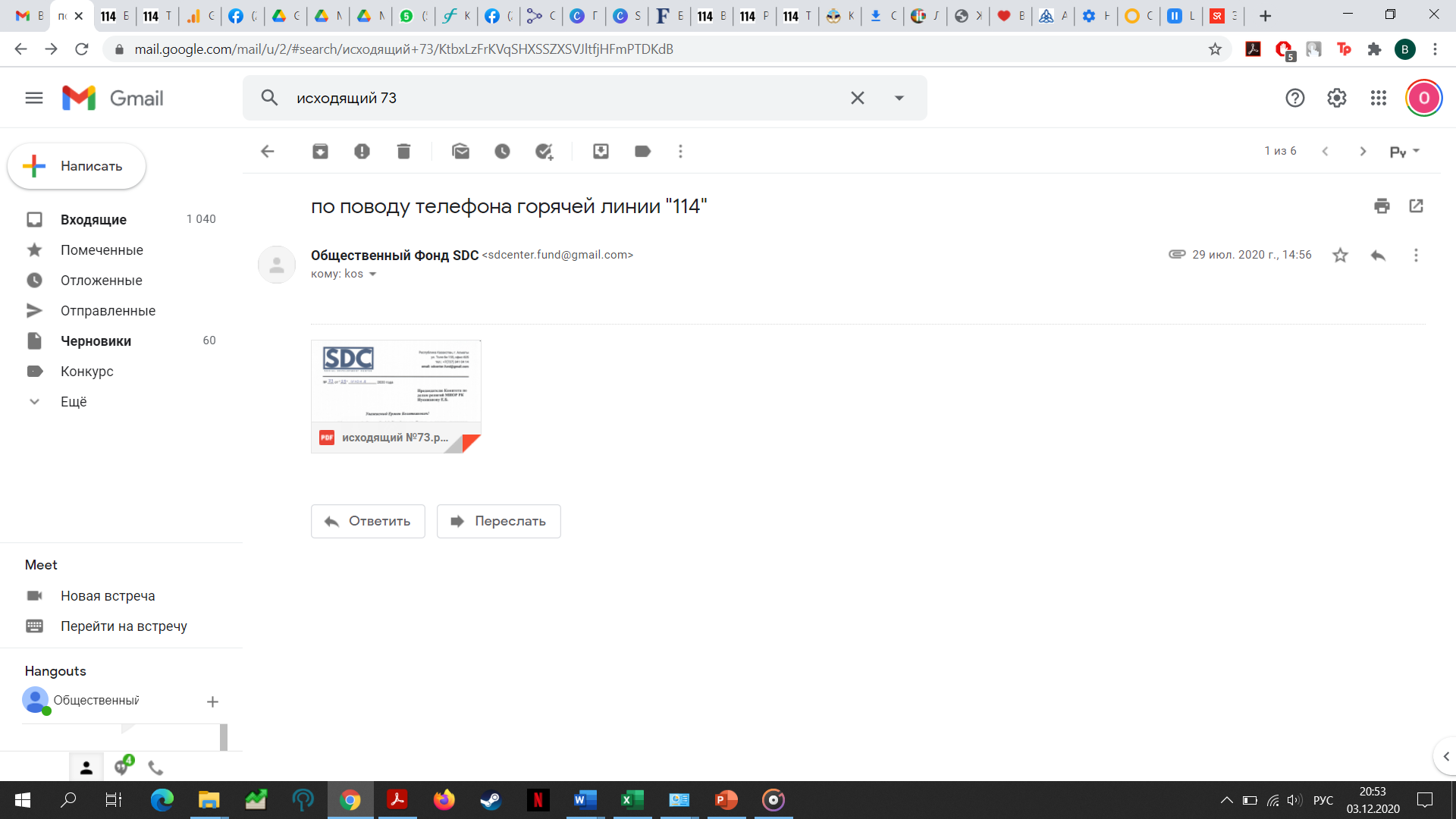 Значительным минусом для репутации «Горячей линии» также является значительный временной отрезок, когда номер «114» просто не функционирует: от завершения проекта одним грантополучателем до его полного возобновления другим грантополучателем. В нашем случае это с декабря 2019 года (ОФ «Ізгілікті істер») до августа 2020 года (ОФ «Social Development Center»).     Принимая во внимание актуальность и высокий потенциал данного проекта в вопросах профилактики и противодействия деструктивным религиозным течениям, в целях обеспечения должного уровня качества, предлагаем рассмотреть возможность на перспективу выделить проект «Горячая линия - 114» в категорию трехгодичных проектов.  № 73 от 29.07.2020(Направлено 29 июля на электронную почту КДР МИОР kos@qogam.gov.kz)